.#32 count introduction - 1 TAG after Wall 4R SIDE, TOGETHER, R SIDE, TOUCH, L SIDE, TOUCH, ROCK SIDE, RECOVERR CROSS FRT, L SIDE, R CROSS BEHIND, L SIDE, JAZZ BOX ¼ TURNK STEP WITH BRUSH¼ PIVOT TURN, ROCK BACK, RECOVER, ¼ PIVOT TURN, ROCK BACK, RECOVER**TAG facing 12:00 AFTER WALL 4WALK, WALK, WALK, KICK FWD, WALK, WALK, WALK, TOUCHI Found Another You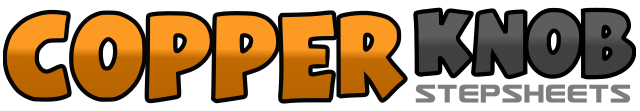 .......Count:32Wall:4Level:Beginner.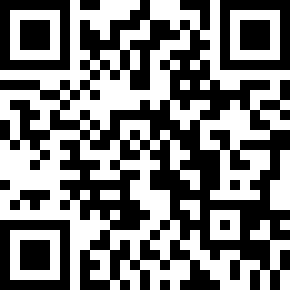 Choreographer:Bonita Malone (USA) - June 2020Bonita Malone (USA) - June 2020Bonita Malone (USA) - June 2020Bonita Malone (USA) - June 2020Bonita Malone (USA) - June 2020.Music:I Found Another You (& She Hates Me Too) - Mark ChesnuttI Found Another You (& She Hates Me Too) - Mark ChesnuttI Found Another You (& She Hates Me Too) - Mark ChesnuttI Found Another You (& She Hates Me Too) - Mark ChesnuttI Found Another You (& She Hates Me Too) - Mark Chesnutt........1,2Step R side (1), step L next to R (2)3,4Step R side (3), touch L next to R (4)5,6Step L side (5), touch R next to L (6)7,8Rock side R (7), recover L (8)1,2Step R cross frt (1), step L side (2)3,4Step R cross behind (3), step L side (4)5,6Step R cross frt (5), step back on L (6)7,8¼ turn step R (7), step L slightly fwd (8)   [3:00]1,2Step fwd R diagonal (1), touch L next to R (2)3,4Step back L diagonal (3), touch R next to L (4)5,6Step back R diagonal (5), touch L next to R (6)7,8Step fwd L diagonal (7), brush fwd R (8)    [3:00]1,2Step R fwd (1), ¼ pivot turn L (2)  [12:00]3,4Rock R back (3), recover (4)5,6Step R fwd (5), ¼ pivot turn L (6)  [9:00]7,8Rock R back (7), recover (8)1,2Walk fwd R (1), walk fwd L (2)3,4Walk fwd R (3), kick L fwd (4)5,6Walk back L (5), walk back R (6)7,8Walk back L (7), touch R next to L (8)